Колледж Связи приглашает учеников 9 и 11 классов на обучение по 5 специальностям: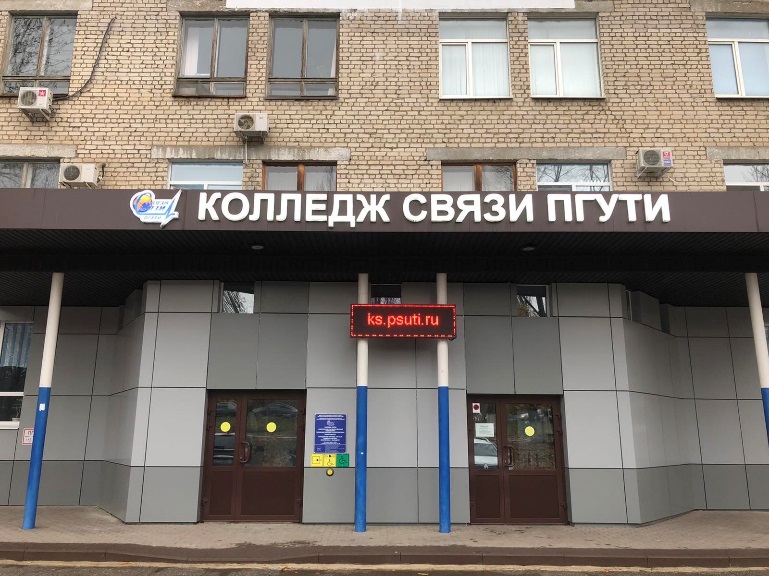 